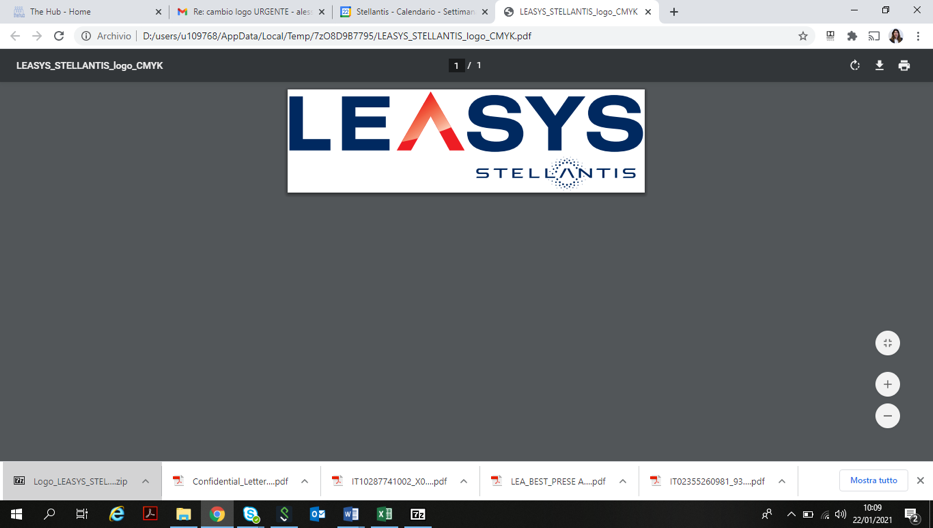 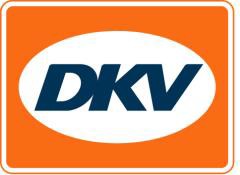 DKV gaat partnership aan met Leasys BelgiëBrussel, 9 maart 2021 – DKV heeft in België een partnership gesloten met Leasys, een merk van Stellantis, een dochteronderneming van FCA BANK en leider in 360-graden mobiliteit in Europa. Onder het partnership bekomen alle Leasys-medewerkers in België een DKV service card en zal DKV als ‘preferred partner’ aan de Leasys-leden worden gepresenteerd.Hans Cousserier, Sales Team Manager Benelux bij DKV Euro Service, is opgetogen over deze nieuwe samenwerking: “Dit partnership is in twee opzichten van strategisch belang voor DKV. Niet alleen verbinden we alle Leasys medewerkers aan ons merk waardoor ze op elk moment van de vele DKV voordelen kunnen genieten. Daarnaast zit DKV in pole position om zijn gespecialiseerde diensten aan de klanten van Leasys te kunnen aanbieden, waardoor die eveneens profijt kunnen halen uit onze talrijke troeven.”Het klantvoordeel voor Leasys-leden bij DKV Euro Service is legio. Niet alleen krijgen alle leden toegang tot het grootste netwerk met meer dan 100.000 stations door heel Europa, ze profiteren ook van de beste prijzen. Via de DKV APP of de online stationfinder vinden ze bovendien heel snel en gemakkelijk het dichtstbijzijnde station. Het online dashboard, de DKV Cockpit, geeft accuraat inzicht in het verbruik en de facturen wat de administratie een stuk eenvoudiger maakt. Tenslotte maakt DKV het mogelijk om de CO2-uitstoot te compenseren wanneer klanten voor de DKV Card Climate te kiezen.Antonella Perrone, Procurement Manager bij de Belgische tak van Leasys, legt uit waarom ze voor DKV hebben gekozen: “We wilden de mogelijkheid hebben om niet alleen medewerkers maar ook onze klanten de diensten van een zeer betrouwbare partner te bieden. Gebruiksgemak, een goede prijs-kwaliteitverhouding en een pan-Europese toegankelijkheid waren voor ons de drie grote pijlers om voor DKV te kiezen.”Over LeasysLeasys SpA, een bedrijf opgericht in september 2001, is een Stellantis-merk dat volledig wordt gecontroleerd door de FCA Bank-groep, een joint venture tussen Stellantis en Crédit Agricole. Leasys biedt particulieren, professionals en bedrijven, ongeacht hun omvang, een compleet en innovatief systeem van mobiliteitsdiensten: van verhuur op korte, middellange en lange termijn tot P2P-autodelen op U Go en I-Link platforms. Eind 2019 lanceerde het de eerste mobiele abonnementsdienst in Italië, Leasys CarCloud. Met het merk Clickar behoort het ook tot de toonaangevende Italiaanse en Europese bedrijven in de online en offline verkoop van tweedehands voertuigen aan particulieren, professionals en bedrijven. Met het hoofdkantoor in Italië is Leasys sinds 2017 een internationaliseringsproces gestart door verschillende kantoren in Europa te openen: het is nu actief in Spanje, Frankrijk, het Verenigd Koninkrijk, Duitsland, België, Nederland en Polen en zal een vloot van ongeveer 400.000 voertuigen beheren tegen het einde van 2021. In juni 2019 opende Leasys de Leasys Mobility Stores, fysieke verkooppunten verspreid over heel Italië. De winkels zijn nu aanwezig in Frankrijk en bieden de klanten alle mobiliteitsdiensten van Leasys. Met de recente lancering van de eerste volledig geëlektrificeerde Mobility Store op Torino Caselle Airport, is Leasys op weg om ook een belangrijke speler te worden in duurzame mobiliteit. Bovendien biedt Leasys met de installatie van meer dan 1.700 laadpunten in al haar Mobiliteitswinkels tegen eind 2020 het grootste netwerk van laadpalen in Europa aan. In 2021 zal het elektrificatieproject worden voortgezet in alle Europese landen waar Leasys actief is.Om verder te gaan: https://www.leasys.comOver DKV Euro ServiceDKV Euro Service is al ruim 85 jaar een van de meest vooraanstaande service providers op gebied van mobiliteit in logistiek en wegtransport. Met een aanbod dat varieert van cashfree afrekenen bij meer dan 120.000 merkonafhankelijke acceptatiepunten onderweg en tolafrekening tot restitutie van buitenlandse btw levert DKV all-in service voor optimale aansturing van wagenparken door heel Europa. DKV Euro Service behoort tot de DKV MOBILITY SERVICES Group, die in 45 landen actief is. Met ruim 1.200 medewerkers realiseerde de groep in 2019 een omzet van 9,9 miljard euro aan transacties. Momenteel zijn meer dan 4,2 miljoen DKV CARDs en on-board units in omloop en gebruik bij meer dan 260.000 contractanten. In 2020 is de DKV CARD voor de zestiende maal op rij uitgeroepen tot Beste Merk in de categorie fuel en service cards.Contact voor de pers: Contact DKV: Greta Lammerse, tel.: +31 252345665, e-mail: Greta.lammerse@dkv-euroservice.com 
PR-bureau: Square Egg Communications, Sandra Van Hauwaert, sandra@square-egg.be, GSM 0497 251816